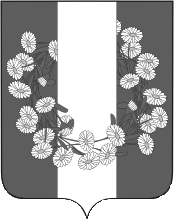 СОВЕТ БУРАКОВСКОГО СЕЛЬСКОГО ПОСЕЛЕНИЯКОРЕНОВСКОГО  РАЙОНАРЕШЕНИЕ/проектот 00.12.2019                                                                                                                          № 00  х.БураковскийОб утверждении Положения о муниципальной службе в Бураковском сельском поселении Кореновского района        В соответствии с Федеральными законами от 6 октября 2003 года № 131-ФЗ «Об общих принципах организации местного самоуправления в Российской Федерации», от 2 марта 2007 года № 25-ФЗ «О муниципальной службе в Российской Федерации», Законами Краснодарского края от 8 июня 2007 года №1244-КЗ «О муниципальной службе в Краснодарском крае», от 8 июня 2007 года №1243-КЗ «О Реестре муниципальных должностей и Реестре должностей муниципальной службы в Краснодарском крае», от 27 сентября 2007 года  № 1323-КЗ «О типовом положении о проведении аттестации муниципальных служащих»,  от 27 сентября 2007 года №1324-КЗ «О порядке исчисления стажа муниципальной службы в Краснодарском крае», от 3 июня 2009 года №1740-КЗ «О порядке присвоения и сохранения классных чинов муниципальных служащих в Краснодарском крае», Совет Бураковского сельского поселения Кореновского района  р е ш и л: Утвердить Положение о муниципальной службе в Бураковском сельском поселении Кореновского района (прилагается).Признать утратившим силу решение Совета Бураковского сельского поселения Кореновского района от 18 июня 2019 года № 258 «Об утверждении Положения о муниципальной службе в Бураковском сельском поселении Кореновского района».3. Обнародовать настоящее решение в установленных местах и разместить на официальном сайте Бураковского сельского поселения Кореновского района в информационно-телекоммуникационной сети «Интернет».4. Решение вступает в силу после его официального обнародования.Глава Бураковского сельского поселенияКореновского района                                                                         Л.И.Орлецкая                                                               ПРИЛОЖЕНИЕ                                                                УТВЕРЖДЕНО                                                                                              решением Совета Бураковского                                                                                 сельского поселения                                                          Кореновского района                                                              от 00  декабря  2019 года  № 00ПОЛОЖЕНИЕ
о муниципальной службе в Бураковском сельском поселении Кореновского районаПоложение о муниципальной службе в Бураковском сельском поселении Кореновского района (далее - Положение) разработано в соответствии с Конституцией Российской Федерации, Трудовым кодексом Российской Федерации, федеральными законами «Об общих принципах организации местного самоуправления в Российской Федерации», «О муниципальной службе в Российской Федерации», законами Краснодарского края «О муниципальной службе в Краснодарском крае», «О Реестре муниципальных должностей и Реестре должностей муниципальной службы в Краснодарском крае», «О типовом положении о проведении аттестации муниципальных служащих», «О порядке исчисления стажа муниципальной службы в Краснодарском крае», «О порядке присвоения и сохранения классных чинов муниципальных служащих в Краснодарском крае», Уставом Бураковского сельского поселения Кореновского района, а также иными нормативными правовыми актами определяет статус муниципального служащего, условия и порядок прохождения  муниципальной службы в Бураковском сельском поселении Кореновского района.1. Общие положения1. Муниципальная служба - профессиональная деятельность граждан, осуществляемая на постоянной основе на должностях муниципальной службы, замещаемых путем заключения трудового договора в соответствии с законодательством.2. Нанимателем для муниципального служащего Бураковского сельского поселения Кореновского района (далее - муниципальный служащий)  является Бураковское сельское поселение Кореновского района, от имени которого полномочия нанимателя осуществляет глава Бураковского сельского поселения Кореновского района.3.  Муниципальная служба в Бураковском сельском поселении Кореновского района осуществляется в соответствии с Конституцией Российской Федерации, федеральными законами «Об общих принципах организации местного самоуправления в Российской Федерации», «О муниципальной службе в Российской Федерации», другими федеральными законами, Уставом Краснодарского края, законами Краснодарского края, Уставом Бураковского сельского поселения Кореновского района, настоящим Положением и иными муниципальными правовыми актами.4. На муниципальных служащих распространяется действие законодательства Российской Федерации о труде с особенностями, предусмотренными Федеральным законом «О муниципальной службе в Российской Федерации».2. Должности муниципальной службы1. Должность муниципальной службы в Бураковском сельском поселении Кореновского района (далее- должность муниципальной службы) - должность в органе местного самоуправления Бураковского сельского поселения Кореновского района  (далее - орган местного самоуправления), которые образуются в соответствии с Уставом Бураковского сельского поселения Кореновского района, с установленным кругом обязанностей по обеспечению исполнения полномочий органа местного самоуправления или лица, замещающего муниципальную должность.Должности муниципальной службы устанавливаются Реестром должностей муниципальной службы в Бураковском сельском поселении Кореновского района в соответствии с Законом Краснодарского края «О Реестре муниципальных должностей и Реестре должностей муниципальной службы в Краснодарском крае».Должности муниципальной службы подразделяются на группы:ведущие должности муниципальной службы;старшие должности муниципальной службы;младшие должности муниципальной службы.Соотношение должностей муниципальной службы и должностей государственной гражданской службы Краснодарского края с учетом квалификационных требований к соответствующим должностям муниципальной службы и должностям государственной гражданской службы Краснодарского края устанавливается законом Краснодарского края.2. Для замещения должности муниципальной службы требуется соответствие квалификационным требованиям к уровню профессионального образования, стажу муниципальной службы или работы по специальности, направлению подготовки, знаниям и умениям, которые необходимы для исполнения должностных обязанностей, а также при наличии соответствующего решения представителя нанимателя (работодателя) к специальности, направлению подготовки.Квалификационные требования к уровню профессионального образования, стажу муниципальной службы или стажу работы по специальности, направлению подготовки, необходимым для замещения должностей муниципальной службы, устанавливаются муниципальными правовыми актами на основе типовых квалификационных требований для замещения должностей муниципальной службы, которые определяются законом Краснодарского края в соответствии с классификацией должностей муниципальной службы. Квалификационные требования к знаниям и умениям, которые необходимы для исполнения должностных обязанностей, устанавливаются в зависимости от области и вида профессиональной служебной деятельности муниципального служащего его должностной инструкцией. Должностной инструкцией муниципального служащего могут также предусматриваться квалификационные требования к специальности, направлению подготовки.К типовым квалификационным требованиям для замещения должностей муниципальной службы относятся:требования к уровню профессионального образования - по ведущим должностям муниципальной службы - высшее образование по профилю деятельности органа или по профилю замещаемой должности; по старшим и младшим должностям муниципальной службы – профессиональное образование по профилю замещаемой должности.Специальные профессиональные знания подтверждаются документом государственного образца о высшем или среднем профессиональном образовании по специальностям, направлениям подготовки, соответствующим направлениям деятельности органа местного самоуправления, отраслевых (функциональных) органов администрации Бураковского сельского поселения Кореновского района. В случае если специальные профессиональные знания, подтверждённые документом государственного образца о высшем или среднем профессиональном образовании, не соответствуют направлениям деятельности органа местного самоуправления Бураковского сельского поселения Кореновского района отраслевых (функциональных) органов администрации Бураковского сельского поселения Кореновского района учитывается документ государственного образца о дополнительном профессиональном образовании по соответствующим направлениям деятельности органа    местного    самоуправления Бураковского сельского поселения Кореновского района, отраслевых (функциональных) органов администрации Бураковского сельского поселения Кореновского района;2) требования к стажу муниципальной службы или стажу работы по специальности, направлению подготовки:а) ведущие должности муниципальной службы - без предъявления требований к стажу;б) старшие должности муниципальной службы - без предъявления требований к стажу;в) младшие должности муниципальной службы - без предъявления требований к стажу.Квалификационные требования к знаниям и умениям, которые необходимы для исполнения должностных обязанностей, устанавливаются в зависимости от области и вида профессиональной служебной деятельности муниципального служащего его должностной инструкцией. Должностной инструкцией муниципального служащего могут также предусматриваться квалификационные требования к специальности, направлению подготовки.Квалификационные требования к стажу муниципальной службы или стажу работы по специальности, направлению подготовки включаются представителем нанимателя (работодателя) в должностную инструкцию муниципального служащего.3.Классные чины муниципальных служащих (далее - классный чин) присваиваются муниципальным служащим персонально, с соблюдением последовательности, в соответствии с замещаемой должностью муниципальной службы в пределах группы должностей муниципальной службы, а также с учетом профессионального уровня, продолжительности муниципальной службы в предыдущем классном чине и в замещаемой должности муниципальной службы.Классные чины указывают на соответствие уровня профессиональной подготовки муниципальных служащих квалификационным требованиям для замещения должностей муниципальной службы.Классный чин может быть первым или очередным.Первый классный чин присваивается муниципальному служащему, не имеющему классного чина муниципальной службы. При этом учитывается классный чин государственной гражданской и иной службы, присвоенный муниципальному служащему на прежнем месте службы.Муниципальным служащим, замещающим должности муниципальной службы на определенный срок полномочий, классные чины присваиваются по результатам квалификационного экзамена.Муниципальным служащим, замещающим должности муниципальной службы, в соответствии с замещаемой должностью муниципальной службы присваиваются следующие классные чины:1) для ведущей группы должностей муниципальной службы - советник муниципальной службы 1, 2 или 3 классов;2) для старшей группы должностей муниципальной службы - референт муниципальной службы 1, 2 или 3 классов;3) для младшей группы должностей муниципальной службы - секретарь муниципальной службы 1, 2 или 3 классов.Муниципальным служащим классные чины присваиваются представителем нанимателя соответствующего органа местного самоуправления. Решение о присвоении муниципальному служащему классного чина оформляется муниципальным правовым актом.По окончании установленного срока испытания, а если испытание не устанавливалось, то не ранее чем через три месяца после назначения муниципального служащего на должность муниципальной службы, при отсутствии у муниципального служащего соответствующего замещаемой должности муниципальной службы классного чина ему присваивается классный чин в соответствии с Законом Краснодарского края «О порядке присвоения и сохранения классных чинов муниципальных служащих в Краснодарском крае», настоящим Положением.Порядок присвоения и сохранения классных чинов определяется Законом Краснодарского края «О порядке присвоения и сохранения классных чинов муниципальных служащих в Краснодарском крае».Ранее присвоенные муниципальным служащим квалификационные разряды считаются соответствующими классными чинами муниципальных служащих, предусмотренными абзацем 6 пункта 3 настоящего раздела, в соответствии с Законом Краснодарского края «О порядке присвоения и сохранения классных чинов муниципальных служащих в Краснодарском крае».3. Правовое положение муниципального служащего1. Муниципальным служащим является гражданин, достигший возраста            18 лет, исполняющий в порядке, определенном настоящим Положением в соответствии с федеральными законами, законами Краснодарского края и Уставом Бураковского сельского поселения Кореновского района, обязанности по должности муниципальной службы за денежное содержание, выплачиваемое за счет средств местного бюджета (бюджета Бураковского сельского поселения Кореновского района).2. Лица, не замещающие должности муниципальной службы и исполняющие обязанности по техническому обеспечению деятельности органов местного самоуправления, не являются муниципальными служащими.3. Муниципальный служащий имеет право на:1) ознакомление с документами, устанавливающими его права и обязанности по замещаемой должности муниципальной службы, критериями оценки качества исполнения должностных обязанностей и условиями продвижения по службе;2) обеспечение организационно-технических условий, необходимых для исполнения должностных обязанностей;3) оплату труда и другие выплаты в соответствии с трудовым законодательством, законодательством о муниципальной службе и трудовым договором (контрактом);4) отдых, обеспечиваемый установлением нормальной продолжительности рабочего (служебного) времени, предоставлением выходных дней и нерабочих праздничных дней, а также ежегодного оплачиваемого отпуска;5) получение в установленном порядке информации и материалов, необходимых для исполнения должностных обязанностей, а также на внесение предложений о совершенствовании деятельности органа местного самоуправления, избирательной комиссии муниципального образования;6) участие по своей инициативе в конкурсе на замещение вакантной должности муниципальной службы;7) получение дополнительного профессионального образования в соответствии с муниципальным правовым актом за счет средств местного бюджета;8) защиту своих персональных данных;9) ознакомление со всеми материалами своего личного дела, с отзывами о профессиональной деятельности и другими документами до внесения их в его личное дело, а также на приобщение к личному делу его письменных объяснений;10) объединение, включая право создавать профессиональные союзы, для защиты своих прав, социально-экономических и профессиональных интересов;11) рассмотрение индивидуальных трудовых споров в соответствии с трудовым законодательством, защиту своих прав и законных интересов на муниципальной службе, включая обжалование в суд их нарушений;12) пенсионное обеспечение в соответствии с законодательством Российской Федерации.3. Муниципальный служащий вправе с предварительного письменного уведомления представителя нанимателя (работодателя) выполнять иную оплачиваемую работу, если это не повлечет за собой конфликт интересов и если иное не предусмотрено федеральным законодательством.4. Муниципальный служащий обязан:1) соблюдать Конституцию Российской Федерации, федеральные конституционные законы, федеральные законы, иные нормативные правовые акты Российской Федерации, конституции (уставы), законы и иные нормативные правовые акты субъектов Российской Федерации, Устав Бураковского сельского поселения Кореновского района и иные муниципальные правовые акты и обеспечивать их исполнение;2) исполнять должностные обязанности в соответствии с должностной инструкцией;3) соблюдать при исполнении должностных обязанностей права, свободы и законные интересы человека и гражданина независимо от расы, национальности, языка, отношения к религии и других обстоятельств, а также права и законные интересы организаций;4) соблюдать установленные в органе местного самоуправления, аппарате избирательной комиссии муниципального образования правила внутреннего трудового распорядка, должностную инструкцию, порядок работы со служебной информацией;5) поддерживать уровень квалификации, необходимый для надлежащего исполнения должностных обязанностей;6) не разглашать сведения, составляющие государственную и иную охраняемую федеральными законами тайну, а также сведения, ставшие ему известными в связи с исполнением должностных обязанностей, в том числе сведения, касающиеся частной жизни и здоровья граждан или затрагивающие их честь и достоинство;7) беречь государственное и муниципальное имущество, в том числе предоставленное ему для исполнения должностных обязанностей;8) представлять в установленном порядке предусмотренные законодательством Российской Федерации сведения о себе и членах своей семьи;9) сообщать представителю нанимателя (работодателю) о выходе из гражданства Российской Федерации в день выхода из гражданства Российской Федерации или о приобретении гражданства иностранного государства в день приобретения гражданства иностранного государства;10) соблюдать ограничения, выполнять обязательства, не нарушать запреты, которые установлены настоящим Федеральным законом и другими федеральными законами;11) уведомлять в письменной форме представителя нанимателя (работодателя) о личной заинтересованности при исполнении должностных обязанностей, которая может привести к конфликту интересов, и принимать меры по предотвращению подобного конфликта.5. Муниципальный служащий не вправе исполнять данное ему неправомерное поручение. При получении от соответствующего руководителя поручения, являющегося, по мнению муниципального служащего, неправомерным, муниципальный служащий должен представить руководителю, давшему поручение, в письменной форме обоснование неправомерности данного поручения с указанием положений федеральных законов и иных нормативных правовых актов Российской Федерации, законов и иных нормативных правовых актов Краснодарского края, нормативных правовых актов Бураковского сельского поселения Кореновского района, которые могут быть нарушены при исполнении данного поручения. В случае подтверждения руководителем данного поручения в письменной форме муниципальный служащий обязан отказаться от его исполнения. В случае исполнения неправомерного поручения муниципальный служащий и давший это поручение руководитель несут ответственность в соответствии с законодательством Российской Федерации.6. Гражданин не может быть принят на муниципальную службу, а муниципальный служащий не может находиться на муниципальной службе в случае:1) признания его недееспособным или ограниченно дееспособным решением суда, вступившим в законную силу;2) осуждения его к наказанию, исключающему возможность исполнения должностных обязанностей по должности муниципальной службы, по приговору суда, вступившему в законную силу;3) отказа от прохождения процедуры оформления допуска к сведениям, составляющим государственную и иную охраняемую федеральными законами тайну, если исполнение должностных обязанностей по должности муниципальной службы, на замещение которой претендует гражданин, или по замещаемой муниципальным служащим должности муниципальной службы связано с использованием таких сведений;4) наличия заболевания, препятствующего поступлению на муниципальную службу или ее прохождению и подтвержденного заключением медицинской организации;5) близкого родства или свойства (родители, супруги, дети, братья, сёстры, а также братья, сёстры, родители, дети супругов и супруги детей) с главой Бураковского сельского поселения Кореновского района, если замещение должности муниципальной службы связано с непосредственной подчиненностью или подконтрольностью этому должностному лицу, или с муниципальным служащим, если замещение должности муниципальной службы связанно с непосредственной подчиненностью и подконтрольностью одного из них другому;6) прекращения гражданства Российской Федерации, прекращения гражданства иностранного государства - участника международного договора Российской Федерации, в соответствии с которым иностранный гражданин имеет право находиться на муниципальной службе, приобретения им гражданства иностранного государства либо получения им вида на жительство или иного документа, подтверждающего право на постоянное проживание гражданина Российской Федерации на территории иностранного государства, не являющегося участником международного договора Российской Федерации, в соответствии с которым гражданин Российской Федерации, имеющий гражданство иностранного государства, имеет право находиться на муниципальной службе;7) наличия гражданства иностранного государства (иностранных государств), за исключением случаев, когда муниципальный служащий является гражданином иностранного государства - участника международного договора Российской Федерации, в соответствии с которым иностранный гражданин имеет право находиться на муниципальной службе;8) представления подложных документов или заведомо ложных сведений при поступлении на муниципальную службу;9) непредставления предусмотренных настоящим Положением, Федеральным законом «О противодействии коррупции» и другими федеральными законами сведений или представления заведомо недостоверных или неполных сведений при поступлении на муниципальную службу;10) непредставления сведений, предусмотренных пунктами 29, 30 настоящего раздела Положения;11) признания его не прошедшим военную службу по призыву, не имея на то законных оснований, в соответствии с заключением призывной комиссии (за исключением граждан, прошедших военную службу по контракту) - в течение 10 лет со дня истечения срока, установленного для обжалования указанного заключения в призывную комиссию соответствующего субъекта Российской Федерации, а если указанное заключение и (или) решение призывной комиссии соответствующего субъекта Российской Федерации по жалобе гражданина на указанное заключение были обжалованы в суд, - в течение 10 лет со дня вступления в законную силу решения суда, которым признано, что права гражданина при вынесении указанного заключения и (или) решения призывной комиссии соответствующего субъекта Российской Федерации по жалобе гражданина на указанное заключение не были нарушены.Гражданин не может быть принят на муниципальную службу после достижения им возраста 65 лет - предельного возраста, установленного для замещения должности муниципальной службы.Муниципальный служащий, являющийся руководителем, в целях исключения конфликта интересов в органе местного самоуправления Бураковского сельского поселения Кореновского района не может представлять интересы муниципальных служащих в выборном профсоюзном органе данного органа местного самоуправления Бураковского сельского поселения Кореновского района в период замещения им указанной должности.7. В связи с прохождением муниципальной службы муниципальному служащему запрещается:1) замещать должность муниципальной службы в случае:а) избрания или назначения на государственную должность Российской Федерации либо на государственную должность Краснодарского края, а также в случае назначения на должность государственной службы;б) избрания или назначения на муниципальную должность;в) избрания на оплачиваемую выборную должность в органе профессионального союза, в том числе в выборном органе первичной профсоюзной организации, созданной в органах местного самоуправления Бураковского сельского поселения Кореновского района;2) заниматься предпринимательской деятельностью лично или через доверенных лиц, участвовать в управлении коммерческой организацией или в управлении некоммерческой организацией (за исключением участия в управлении политической партией; участия на безвозмездной основе в управлении органом профессионального союза, в том числе выборным органом первичной профсоюзной организации, созданной в органе местного самоуправления Бураковского сельского поселения Кореновского района; участия в съезде (конференции) или общем собрании иной общественной организации, жилищного, жилищно-строительного, гаражного кооперативов, садоводческого, огороднического, дачного потребительских кооперативов, товарищества собственников недвижимости; участия на безвозмездной основе в управлении указанными некоммерческими организациями (кроме политической партии и органа профессионального союза, в том числе выборного органа первичной профсоюзной организации, созданной в органе местного самоуправления Бураковского сельского поселения Кореновского района) в качестве единоличного исполнительного органа или вхождения в состав их коллегиальных органов управления с разрешения представителя нанимателя (работодателя), которое получено в порядке, установленном муниципальным правовым актом), кроме представления на безвозмездной основе интересов Бураковского сельского поселения Кореновского района в органах управления и ревизионной комиссии организации, учредителем (акционером, участником) которой является Бураковское сельское поселение Кореновского района в соответствии с муниципальными правовыми актами, определяющими порядок осуществления от имени Бураковского сельского поселения Кореновского района полномочий учредителя организации или управления находящимися в муниципальной собственности акциями (долями участия в уставном капитале); иных случаев, предусмотренных федеральными законами;3) быть поверенным или представителем по делам третьих лиц в органах местного самоуправления Бураковского сельского поселения Кореновского района, в которых он замещает должность муниципальной службы либо которые непосредственно подчинены или подконтрольны ему, если иное не предусмотрено федеральными законами;4) получать в связи с должностным положением или в связи с исполнением должностных обязанностей вознаграждения от физических и юридических лиц (подарки, денежное вознаграждение, ссуды, услуги, оплату развлечений, отдыха, транспортных расходов и иные вознаграждения). Подарки, полученные муниципальным служащим в связи с протокольными мероприятиями, со служебными командировками и с другими официальными мероприятиями, признаются муниципальной собственностью и передаются муниципальным служащим по акту в органы местного самоуправления Бураковского сельского поселения Кореновского района, в которых он замещает должность муниципальной службы, за исключением случаев, установленных Гражданским кодексом Российской Федерации. Муниципальный служащий, сдавший подарок, полученный им в связи с протокольным мероприятием, со служебной командировкой или с другим официальным мероприятием, может его выкупить в порядке, устанавливаемом нормативными правовыми актами Российской Федерации;5) выезжать в командировки за счет средств физических и юридических лиц, за исключением командировок, осуществляемых на взаимной основе по договоренности органов местного самоуправления Бураковского сельского поселения Кореновского района с органами местного самоуправления, избирательными комиссиями других муниципальных образований, а также с органами государственной власти и органами местного самоуправления иностранных государств, международными и иностранными некоммерческими организациями;6) использовать в целях, не связанных с исполнением должностных обязанностей, средства материально-технического, финансового и иного обеспечения, другое муниципальное имущество;7) разглашать или использовать в целях, не связанных с муниципальной службой, сведения, отнесенные в соответствии с федеральными законами к сведениям конфиденциального характера, или служебную информацию, ставшие ему известными в связи с исполнением должностных обязанностей;8) допускать публичные высказывания, суждения и оценки, в том числе в средствах массовой информации, в отношении деятельности органов местного самоуправления Бураковского сельского поселения Кореновского района и их руководителей, если это не входит в его должностные обязанности;9) принимать без письменного разрешения главы Бураковского сельского поселения Кореновского района награды, почётные и специальные звания (за исключением научных) иностранных государств, международных организаций, а также политических партий, других общественных объединений и религиозных объединений, если в его должностные обязанности входит взаимодействие с указанными организациями и объединениями;10) использовать преимущества должностного положения для предвыборной агитации, а также для агитации по вопросам референдума;11) использовать свое должностное положение в интересах политических партий, религиозных и других общественных объединений, а также публично выражать отношение к указанным объединениям в качестве муниципального служащего;12) создавать в органах местного самоуправления Бураковского сельского поселения Кореновского района структуры политических партий, религиозных и других общественных объединений (за исключением профессиональных союзов, а также ветеранских и иных органов общественной самодеятельности) или способствовать созданию указанных структур;13) прекращать исполнение должностных обязанностей в целях урегулирования трудового спора;14) входить в состав органов управления, попечительских или наблюдательных советов, иных органов иностранных некоммерческих неправительственных организаций и действующих на территории Российской Федерации их структурных подразделений, если иное не предусмотрено международным договором Российской Федерации или законодательством Российской Федерации;15) заниматься без письменного разрешения представителя нанимателя (работодателя) оплачиваемой деятельностью, финансируемой исключительно за счет средств иностранных государств, международных и иностранных организаций, иностранных граждан и лиц без гражданства, если иное не предусмотрено международным договором Российской Федерации или законодательством Российской Федерации.Гражданин после увольнения с муниципальной службы не вправе разглашать или использовать в интересах организаций либо физических лиц сведения конфиденциального характера или служебную информацию, ставшие ему известными в связи с исполнением должностных обязанностей.Гражданин, замещавший должность муниципальной службы, включённую в перечень должностей, установленный нормативными правовыми актами Российской Федерации, в течение двух лет после увольнения с муниципальной службы не вправе замещать на условиях трудового договора должности в организации и (или) выполнять в данной организации работу на условиях гражданско-правового договора в случаях, предусмотренных федеральными законами, если отдельные функции муниципального (административного) управления данной организацией входили в должностные (служебные) обязанности муниципального служащего, без согласия соответствующей комиссии по соблюдению требований к служебному поведению муниципальных служащих и урегулированию конфликта интересов, которое даётся в порядке, устанавливаемом нормативными правовыми актами Российской Федерации.8. Для целей настоящего решения используется понятие «конфликт интересов», установленное частью 1 статьи 10 Федерального закона от 25 декабря 2008 года  № 273-ФЗ «О противодействии коррупции».9. Для целей настоящего решения используется понятие «личная заинтересованность», установленное частью 2 статьи 10 Федерального закона от 25 декабря 2008 года  № 273-ФЗ «О противодействии коррупции».10. Предотвращение или урегулирование конфликта интересов может состоять в изменении должностного или служебного положения муниципального служащего, являющегося стороной конфликта интересов, вплоть до его отстранения от исполнения должностных (служебных) обязанностей в установленном порядке и (или) в его отказе от выгоды, явившейся причиной возникновения конфликта интересов.11. В случае если владение лицом, замещающим должность муниципальной службы, ценными бумагами (долями участия, паями в уставных (складочных) капиталах организаций) приводит или может привести к конфликту интересов, указанное лицо обязано передать принадлежащие ему ценные бумаги (доли участия, паи в уставных (складочных) капиталах организаций) в доверительное управление в соответствии с гражданским законодательством Российской Федерации.12. Непринятие муниципальным служащим, являющимся стороной конфликта интересов, мер по предотвращению или урегулированию конфликта интересов является правонарушением, влекущим увольнение муниципального служащего с муниципальной службы.13. Представитель нанимателя (работодатель), которому стало известно о возникновении у муниципального служащего личной заинтересованности, которая приводит или может привести к конфликту интересов, обязан принять меры по предотвращению или урегулированию конфликта интересов, вплоть до отстранения этого муниципального служащего от замещаемой должности муниципальной службы на период урегулирования конфликта интересов с сохранением за ним денежного содержания на все время отстранения от замещаемой должности муниципальной службы.14. Непринятие муниципальным служащим, являющимся представителем нанимателя, которому стало известно о возникновении у подчинённого ему муниципального служащего личной заинтересованности, которая приводит или может привести к конфликту интересов, мер по предотвращению или урегулированию конфликта интересов является правонарушением, влекущим увольнение муниципального служащего, являющегося представителем нанимателя, с муниципальной службы.15. Для обеспечения соблюдения муниципальными служащими общих принципов служебного поведения и урегулирования конфликта интересов в органах местного самоуправления Бураковского сельского поселения Кореновского района в порядке, определяемом нормативными правовыми актами Краснодарского края и муниципальными правовыми актами, могут образовываться комиссии по соблюдению требований к служебному поведению муниципальных служащих и урегулированию конфликтов интересов.16. Муниципальный служащий обязан:1) исполнять должностные обязанности добросовестно, на высоком профессиональном уровне;2) обеспечивать равное, беспристрастное отношение ко всем физическим и юридическим лицам и организациям, не оказывать предпочтение каким-либо общественным или религиозным объединениям, профессиональным или социальным группам, гражданам и организациям и не допускать предвзятости в отношении таких объединений, групп, организаций и граждан;3) не совершать действия, связанные с влиянием каких-либо личных, имущественных (финансовых) и иных интересов, препятствующих добросовестному исполнению должностных обязанностей;4) соблюдать нейтральность, исключающую возможность влияния на свою профессиональную служебную деятельность решений политических партий, других общественных и религиозных объединений и иных организаций;5) проявлять корректность в обращении с гражданами;6) проявлять уважение к нравственным обычаям и традициям народов Российской Федерации;7) учитывать культурные и иные особенности различных этнических, социальных групп и конфессий, а также традиции и обычаи, сложившиеся на территории Бураковского сельского поселения Кореновского района;8) способствовать межнациональному и межконфессиональному согласию;9) не допускать конфликтных ситуаций, способных нанести ущерб его репутации или авторитету муниципального органа.17. Муниципальный служащий, являющийся руководителем, обязан не допускать случаи принуждения муниципальных служащих к участию в деятельности политических партий, других общественных и религиозных объединений.18. Граждане, претендующие на замещение должностей муниципальной службы, включённых в соответствующий перечень, муниципальные служащие, замещающие указанные должности, обязаны ежегодно представлять представителю нанимателя (работодателю) сведения о своих доходах, об имуществе и обязательствах имущественного характера, а также сведения о доходах, об имуществе и обязательствах имущественного характера своих супруги (супруга) и несовершеннолетних детей.Указанные сведения представляются в порядке и по форме, которые установлены для представления сведений о доходах, об имуществе и обязательствах имущественного характера государственными гражданскими служащими Краснодарского края.19. Сведения о доходах, об имуществе и обязательствах имущественного характера, представляемые муниципальным служащим в соответствии с настоящей статьей, являются сведениями конфиденциального характера, если федеральными законами они не отнесены к сведениям, составляющим государственную и иную охраняемую федеральными законами тайну.20. Не допускается использование сведений о доходах, об имуществе и обязательствах имущественного характера для установления и определения платежеспособности муниципального служащего, его супруги (супруга) и несовершеннолетних детей, для сбора в прямой или косвенной форме пожертвований (взносов) в фонды религиозных или других общественных объединений, иных организаций, а также физических лиц.21. Муниципальный служащий, виновный в разглашении сведений о доходах, об имуществе и обязательствах имущественного характера других муниципальных служащих или в использовании этих сведений в целях, не предусмотренных законодательством Российской Федерации, несет ответственность в соответствии с законодательством Российской Федерации.22. Непредставление муниципальным служащим сведений о своих доходах, об имуществе и обязательствах имущественного характера, а также о доходах, об имуществе и обязательствах имущественного характера своих супруги (супруга) и несовершеннолетних детей в случае если представление таких сведений обязательно, либо представление заведомо недостоверных или неполных сведений является правонарушением, влекущим увольнение муниципального служащего с муниципальной службы.23. Проверка достоверности и полноты сведений о доходах, об имуществе и обязательствах имущественного характера, представляемых гражданами, претендующими на замещение должностей муниципальной службы, включённых в соответствующий перечень, достоверности и полноты сведений о доходах, об имуществе и обязательствах имущественного характера, представляемых муниципальными служащими, замещающими указанные должности, достоверности и полноты сведений, представляемых гражданами при поступлении на муниципальную службу в соответствии с нормативными актами Российской Федерации, соблюдения муниципальными служащими ограничений и запретов, требований о предотвращении или об урегулировании конфликта интересов, исполнения ими обязанностей, установленных Федеральным законом от 25 декабря 2008 года  № 273-ФЗ «О противодействии коррупции» и другими нормативными правовыми актами Российской Федерации, осуществляется в порядке, определяемом нормативным правовым актом Краснодарского края.24. Запросы о представлении сведений, составляющих банковскую, налоговую или иную охраняемую законом тайну, запросы в правоохранительные органы о проведении оперативно-розыскных мероприятий в отношении граждан, претендующих на замещение должностей муниципальной службы, включённых в соответствующий перечень, муниципальных служащих, замещающих указанные должности, супруг (супругов) и несовершеннолетних детей таких граждан и муниципальных служащих, в интересах муниципальных органов направляются главой администрации (губернатором) Краснодарского края в порядке, определяемом нормативными правовыми актами Российской Федерации.25. Муниципальный служащий, замещающий должность муниципальной службы, включённую в перечень, установленный муниципальным нормативным правовым актом, обязан представлять представителю нанимателя сведения о своих расходах, а также о расходах своих супруги (супруга) и несовершеннолетних детей в порядке и по форме, которые установлены для представления сведений о расходах, государственными гражданскими служащими Краснодарского края.26. Контроль за соответствием расходов муниципального служащего, его супруги (супруга) и несовершеннолетних детей их доходам осуществляется в порядке, установленном Федеральным законом от 25 декабря 2008 года     № 273-ФЗ «О противодействии коррупции» и Федеральным законом от 03 декабря 2012 года № 230-ФЗ «О контроле за соответствием расходов лиц, замещающих государственные должности, и иных лиц их доходам», нормативными правовыми актами Президента Российской Федерации, законами и иными нормативными правовыми актами Краснодарского края, муниципальными правовыми актами.27. Непредставление муниципальным служащим или представление им заведомо неполных или недостоверных сведений о своих расходах, либо непредставление или представление заведомо неполных или недостоверных сведений о расходах своих супруги (супруга) и несовершеннолетних детей в случае, если представление таких сведений обязательно, является правонарушением, влекущим увольнение муниципального служащего с муниципальной службы.28. Проверки достоверности и полноты сведений о расходах в отношении муниципального служащего, его супруги (супруга) и (или) несовершеннолетних детей, представляемых в соответствии с Федеральным законом от 03 декабря 2012 года  № 230-ФЗ «О контроле за соответствием расходов лиц, замещающих государственные должности, и иных лиц их доходам» осуществляются уполномоченным органом исполнительной власти Краснодарского края в порядке, определяемом нормативным правовым актом главы администрации (губернатора) Краснодарского края.29. Сведения об адресах сайтов и (или) страниц сайтов в информационно-телекоммуникационной сети «Интернет», на которых гражданин, претендующий на замещение должности муниципальной службы, муниципальный служащий размещали общедоступную информацию, а также данные, позволяющие их идентифицировать, представителю нанимателя представляют:1) гражданин, претендующий на замещение должности муниципальной службы, - при поступлении на службу за три календарных года, предшествующих году поступления на муниципальную службу;2) муниципальный служащий - ежегодно за календарный год, предшествующий году представления указанной информации, за исключением случаев размещения общедоступной информации в рамках исполнения должностных обязанностей муниципального служащего.30. Сведения, указанные в пунктах 29, 30 настоящего раздела, представляются гражданами, претендующими на замещение должности муниципальной службы, при поступлении на муниципальную службу, а муниципальными служащими - не позднее 1 апреля года, следующего за отчётным. Сведения, указанные в пунктах 29, 30 настоящего раздела, представляются по форме, установленной Правительством Российской Федерации.31. По решению представителя нанимателя уполномоченные им муниципальные служащие осуществляют обработку общедоступной информации, размещенной претендентами на замещение должности муниципальной службы и муниципальными служащими в информационно-телекоммуникационной сети «Интернет», а также проверку достоверности и полноты сведений, предусмотренных пунктом 1 настоящей статьи.4. Порядок поступления на муниципальную службу,
ее прохождения и прекращения1. На муниципальную службу вправе поступать граждане, достигшие возраста 18 лет, владеющие государственным языком Российской Федерации и соответствующие квалификационным требованиям, установленным законодательством Краснодарского края, правовыми актами органа местного самоуправления Бураковского сельского поселения Кореновского района, для замещения должностей муниципальной службы, при отсутствии обстоятельств, указанных в пункте 6 раздела 3 настоящего Положения в качестве ограничений, связанных с муниципальной службой.2. При поступлении на муниципальную службу, а также при ее прохождении не допускается установление каких бы то ни было прямых или косвенных ограничений или преимуществ в зависимости от пола, расы, национальности, происхождения, имущественного и должностного положения, места жительства, отношения к религии, убеждений, принадлежности к общественным объединениям, а также от других обстоятельств, не связанных с профессиональными и деловыми качествами муниципального служащего.3. При поступлении на муниципальную службу гражданин представляет:1) заявление с просьбой о поступлении на муниципальную службу и замещении должности муниципальной службы;2) собственноручно заполненную и подписанную анкету по форме, установленной Правительством Российской Федерации;3) паспорт;4) трудовую книжку, за исключением случаев, когда трудовой договор (контракт) заключается впервые;5) документ об образовании;6) страховое свидетельство обязательного пенсионного страхования, за исключением случаев, когда трудовой договор (контракт) заключается впервые;7) свидетельство о постановке физического лица на учет в налоговом органе по месту жительства на территории Российской Федерации;8) документы воинского учета - для граждан, пребывающих в запасе, и лиц, подлежащих призыву на военную службу;9) заключение медицинской организации об отсутствии заболевания, препятствующего поступлению на муниципальную службу;10) сведения о доходах за год, предшествующий году поступления на муниципальную службу, об имуществе и обязательствах имущественного характера гражданина, поступающего на муниципальную службу, и членов его семьи;11) сведения, предусмотренные пунктами 29, 30 настоящего раздела настоящего Положения;12) иные документы, предусмотренные федеральными законами, указами Президента Российской Федерации и постановлениями Правительства Российской Федерации. Сведения, представленные при поступлении на муниципальную службу, могут подвергаться проверке в установленном федеральными законами порядке.В случае установления в процессе проверки, предусмотренной пунктом 4 настоящей статьи, обстоятельств, препятствующих поступлению гражданина на муниципальную службу, указанный гражданин информируется в письменной форме о причинах отказа в поступлении на муниципальную службу.Поступление гражданина на муниципальную службу осуществляется в результате назначения на должность муниципальной службы на условиях трудового договора в соответствии с трудовым законодательством с учетом особенностей, предусмотренных Федеральным законом «О муниципальной службе в Российской Федерации».Поступление гражданина на муниципальную службу оформляется актом представителя нанимателя (работодателя) о назначении на должность муниципальной службы. Сторонами трудового договора при поступлении на муниципальную службу являются представитель нанимателя (работодатель) и муниципальный служащий.4.В целях обеспечения права граждан на равный доступ к муниципальной службе в органах местного самоуправления в Бураковском сельском поселении Кореновского района может проводиться конкурс на замещение вакантной должности муниципальной службы (далее - конкурс).Конкурс проводится среди граждан, подавших заявления на участие в нем, при соблюдении условий, установленных федеральными законами и законами Краснодарского края.Муниципальные служащие могут участвовать в конкурсе независимо от того, какие должности муниципальной службы они занимают в момент его проведения.Конкурс проводится в порядке, установленном Положением о конкурсе на замещение должности муниципальной службы в Бураковском сельском поселении Кореновского района, утверждаемым решением Совета Бураковского сельского поселения Кореновского района.5.Для определения соответствия муниципального служащего замещаемой должности муниципальной службы проводится его аттестация.Аттестация проводится аттестационной комиссией один раз в три года.Состав аттестационной комиссии, сроки и порядок ее работы определяются муниципальным правовым актом представителя нанимателя.Порядок и условия проведения аттестации устанавливаются Положением о порядке проведения аттестации муниципальных служащих в Бураковском сельском поселении Кореновского района, утверждаемым решением Совета Бураковского сельского поселения Кореновского района в соответствии с типовым положением о проведении аттестации муниципальных служащих, утверждаемым законом Краснодарского края.Если муниципальный служащий признан Аттестационной комиссией органов местного самоуправления Бураковского сельского поселения Кореновского района по результатам аттестации не соответствующим замещаемой должности муниципальной службы, он может быть направлен представителем нанимателя (работодателем) на профессиональную переподготовку, или понижен в должности, или уволен в порядке, предусмотренном законодательством Российской Федерации о труде.Муниципальный служащий вправе обжаловать результаты аттестации в судебном порядке.6. Квалификационный экзамен сдают муниципальные служащие, указанные в абзаце 5 пункта 3 раздела 2 «Должности муниципальной службы».Квалификационный экзамен проводится Аттестационной комиссией.Состав аттестационной комиссии, сроки и порядок ее работы определяются муниципальным правовым актом представителя нанимателя.Сдача квалификационного экзамена осуществляется в соответствии с положением о порядке сдачи квалификационного экзамена муниципальными служащими и оценки их знаний, навыков и умений (профессионального уровня), утвержденным Советом  Бураковского сельского поселения Кореновского района.7. Помимо оснований для расторжения трудового договора, предусмотренных Трудовым кодексом Российской Федерации, трудовой договор с муниципальным служащим может быть также расторгнут по инициативе представителя нанимателя (работодателя) в случае:1) достижения предельного возраста, установленного для замещения должности муниципальной службы;2) прекращения гражданства Российской Федерации, прекращения гражданства иностранного государства - участника международного договора Российской Федерации, в соответствии с которым иностранный гражданин имеет право находиться на муниципальной службе, приобретения им гражданства иностранного государства либо получения им вида на жительство или иного документа, подтверждающего право на постоянное проживание гражданина Российской Федерации на территории иностранного государства, не являющегося участником международного договора Российской Федерации, в соответствии с которым гражданин Российской Федерации, имеющий гражданство иностранного государства, имеет право находиться на муниципальной службе;3) несоблюдения ограничений и запретов, связанных с муниципальной службой и установленных статьями 13, 14, 14.1 и 15 Федерального закона «О муниципальной службе в Российской Федерации»;4) применения административного наказания в виде дисквалификации.Допускается продление срока нахождения на муниципальной службе муниципальных служащих, достигших предельного возраста, установленного для замещения должности муниципальной службы. Однократное продление срока нахождения на муниципальной службе муниципального служащего допускается не более чем на один год.5. Рабочее время и время отдыха1. Рабочее время муниципальных служащих регулируется трудовым законодательством.2. Муниципальному служащему предоставляется ежегодный оплачиваемый отпуск с сохранением замещаемой должности муниципальной службы и денежного содержания, размер которого определяется в порядке, установленном трудовым законодательством для исчисления средней заработной платы.Ежегодный оплачиваемый отпуск муниципального служащего состоит из основного оплачиваемого отпуска и дополнительных оплачиваемых отпусков.Ежегодный основной оплачиваемый отпуск предоставляется муниципальному служащему продолжительностью 30 календарных дней.Ежегодный дополнительный оплачиваемый отпуск предоставляется муниципальному служащему за выслугу лет (продолжительностью не более 10 календарных дней), а также в случаях, предусмотренных федеральными законами и законами Краснодарского края.Продолжительность предоставляемого муниципальным служащим ежегодного дополнительного оплачиваемого отпуска за выслугу лет составляет:1) при стаже муниципальной службы от 1 года до 5 лет - 1 календарный день;2) при стаже муниципальной службы от 5 до 10 лет - 5 календарных дней;3) при стаже муниципальной службы от 10 до 15 лет - 7 календарных дней;4) при стаже муниципальной службы свыше 15 лет - 10 календарных дней.Муниципальному служащему, для которого установлен ненормированный служебный день, предоставляется ежегодный дополнительный оплачиваемый отпуск за ненормированный служебный день продолжительностью три календарных дня.Муниципальному служащему может быть предоставлен ежегодный дополнительный оплачиваемый отпуск за особые условия службы продолжительностью от 3 до 14 календарных дней сверх суммированных ежегодного основного оплачиваемого отпуска и ежегодного дополнительного оплачиваемого отпуска за выслугу лет. Порядок и условия предоставления ежегодного дополнительного оплачиваемого отпуска за особые условия службы устанавливаются нормативными правовыми актами органов местного самоуправления в пределах ассигнований, предусмотренных в бюджете на содержание органов местного самоуправления.Муниципальному служащему предоставляется отпуск без сохранения денежного содержания в случаях, предусмотренных федеральными законами.Муниципальному служащему по его письменному заявлению решением представителя нанимателя (работодателя) может предоставляться отпуск без сохранения денежного содержания продолжительностью не более одного года.6. Оплата труда. Гарантии, предоставляемые муниципальному служащему. Стаж муниципальной службы1. Оплата труда муниципального служащего производится в виде денежного содержания, которое состоит из должностного оклада муниципального служащего в соответствии с замещаемой им должностью муниципальной службы (далее - должностной оклад), а также из ежемесячных и иных дополнительных выплат, определяемых законом субъекта Российской Федерации.Органы местного самоуправления самостоятельно определяют размер и условия оплаты труда муниципальных служащих. Размер должностного оклада, а также размер ежемесячных и иных дополнительных выплат и порядок их осуществления устанавливаются муниципальными правовыми актами Совета Бураковского сельского поселения Кореновского района в соответствии с законодательством Российской Федерации и законодательством субъектов Российской Федерации.2. Муниципальному служащему гарантируются:1) условия работы, обеспечивающие исполнение им должностных обязанностей в соответствии с должностной инструкцией;2) право на своевременное и в полном объеме получение денежного содержания;3) отдых, обеспечиваемый установлением нормальной продолжительности рабочего (служебного) времени, предоставлением выходных дней и нерабочих праздничных дней, а также ежегодного оплачиваемого отпуска;4) медицинское обслуживание муниципального служащего и членов его семьи, в том числе после выхода муниципального служащего на пенсию;5) пенсионное обеспечение за выслугу лет и в связи с инвалидностью, а также пенсионное обеспечение членов семьи муниципального служащего в случае его смерти, наступившей в связи с исполнением им должностных обязанностей;6) обязательное государственное страхование на случай причинения вреда здоровью и имуществу муниципального служащего в связи с исполнением им должностных обязанностей;7) обязательное государственное социальное страхование на случай заболевания или утраты трудоспособности в период прохождения муниципальным служащим муниципальной службы или после ее прекращения, но наступивших в связи с исполнением им должностных обязанностей;8) защита муниципального служащего и членов его семьи от насилия, угроз и других неправомерных действий в связи с исполнением им должностных обязанностей в случаях, порядке и на условиях, установленных федеральными законами. При расторжении трудового договора с муниципальным служащим в связи с ликвидацией органа местного самоуправления, либо сокращением штата работников органа местного самоуправления муниципальному служащему предоставляются гарантии, установленные трудовым законодательством для работников в случае их увольнения в связи с ликвидацией организации либо сокращением штата работников организации.Уставом муниципального образования и законами Краснодарского края муниципальным служащим могут быть предоставлены дополнительные гарантии.3.На муниципального служащего в области пенсионного обеспечения в полном объеме распространяются права государственного гражданского служащего в Российской Федерации, устанавливаемые федеральными законами и законами Краснодарского края.В случае смерти муниципального служащего, связанной с исполнением им должностных обязанностей, в том числе наступившей после увольнения его с муниципальной службы, члены семьи умершего имеют право на получение пенсии по случаю потери кормильца, в порядке, определяемом федеральным законом.Муниципальный служащий имеет право на пенсию за выслугу лет с учетом стажа муниципальной службы, выплачиваемую за счет средств, предусмотренных в местном бюджете (бюджете Бураковского сельского поселения Кореновского района) на данные цели.Условия предоставления права на пенсию за выслугу лет определяются Положением о пенсии за выслугу лет лицам, замещавшим муниципальные должности и должности муниципальной службы в Бураковском сельском поселении Кореновского района, утверждаемым Советом Бураковского сельского поселения Кореновского района.4. В стаж (общую продолжительность) муниципальной службы включаются периоды замещения:1) должностей муниципальной службы;2) муниципальных должностей;3) государственных должностей Российской Федерации и государственных должностей субъектов Российской Федерации;4) должностей государственной гражданской службы, воинских должностей и должностей федеральной государственной службы иных видов;5) иных должностей в соответствии с федеральными законами.В стаж муниципальной службы для определения продолжительности ежегодного дополнительного оплачиваемого отпуска за выслугу лет, предоставляемого муниципальным служащим, и установления им других гарантий, предусмотренных федеральными законами, законами субъектов Российской Федерации и уставами муниципальных образований, помимо периодов замещения должностей, указанных в части 1 настоящей статьи, включаются (засчитываются) также периоды замещения должностей, включаемые (засчитываемые) в стаж государственной гражданской службы в соответствии с частью 2 статьи 54 Федерального закона от 27 июля 2004 года №  79-ФЗ «О государственной гражданской службе Российской Федерации».В стаж муниципальной службы для назначения пенсии за выслугу лет муниципальным служащим включаются (засчитываются) помимо периодов замещения должностей, указанных в части 1 настоящей статьи, иные периоды в соответствии с нормативными правовыми актами субъектов Российской Федерации и муниципальными правовыми актами.Порядок исчисления стажа муниципальной службы устанавливается законом Краснодарского края.Стаж муниципальной службы муниципального служащего устанавливается комиссией органа местного самоуправления Бураковского сельского поселения Кореновского района по установлению стажа муниципальной службы в соответствии с Законом Краснодарского края.Положение о комиссии и её состав утверждаются правовым актом органа местного самоуправления.7. Поощрение. Дисциплинарная ответственность.1. За успешное исполнение муниципальным служащим должностных обязанностей, продолжительную и безупречную службу, выполнение заданий особой важности и сложности, за особые отличия в муниципальной службе к нему могут применяться следующие виды поощрений:премирование;присвоение очередного классного чина;представление к государственным наградам Российской Федерации и Краснодарского края.Решение о применении поощрения принимает глава Бураковского сельского поселения Кореновского района. Допускается соединение нескольких видов поощрений.2. За совершение дисциплинарного проступка - неисполнение или ненадлежащее исполнение муниципальным служащим по его вине возложенных на него служебных обязанностей - представитель нанимателя (работодатель) имеет право применить следующие дисциплинарные взыскания:1) замечание;2) выговор;3) увольнение с муниципальной службы по соответствующим основаниям.Муниципальный служащий, допустивший дисциплинарный проступок, может быть временно (но не более чем на один месяц), до решения вопроса о его дисциплинарной ответственности, отстранен от исполнения должностных обязанностей с сохранением денежного содержания. Отстранение муниципального служащего от исполнения должностных обязанностей в этом случае производится муниципальным правовым актом.Порядок применения и снятия дисциплинарных взысканий определяется трудовым законодательством.За несоблюдение муниципальным служащим ограничений и запретов, требований о предотвращении или об урегулировании конфликта интересов и неисполнение обязанностей, установленных в целях противодействия коррупции Федеральным законом от 25 декабря 2008 года № 273-ФЗ «О противодействии коррупции» и другими федеральными законами, налагаются взыскания, предусмотренные статьями 27 и 27.1 Федерального закона от 2 марта 2007 года № 25-ФЗ «О муниципальной службе в Российской Федерации».Сведения о применении к муниципальному служащему взыскания в виде увольнения в связи с утратой доверия включаются органом местного самоуправления, в котором муниципальный служащий проходил муниципальную службу, в реестр лиц, уволенных в связи с утратой доверия, предусмотренный статьей 15 Федерального закона от 25 декабря 2008 года № 273-ФЗ «О противодействии коррупции».Глава Бураковского сельского поселенияКореновского района                                                                         Л.И.Орлецкая